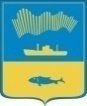 АДМИНИСТРАЦИЯ ГОРОДА МУРМАНСКАКОМИТЕТ ПО ОБРАЗОВАНИЮПРИКАЗ09.04.2021                                                                                 № 609О проведении общественно-значимой акции «Наш город! Наше решение!» в образовательных учреждениях города Мурманска         В  целях   выявления, сопровождения и поддержки талантливых детей и подростков, активно участвующих в создании проектов благоустройства городской комфортной среды, развития творческих способностей обучающихся п р и к а з ы в а ю:1. Отделу воспитания, дополнительного образования и охраны прав несовершеннолетних    (Ананьина Л.А.) организовать в апреле-мае 2021 года деятельность по реализации Плана мероприятий городской общественно-значимой акции «Наш город! Наше решение!».	2. Утвердить План мероприятий по реализации городской общественно-значимой акции «Наш город! Наше решение!» (приложение № 1).	3. Руководителям образовательных учреждений города Мурманска:3.1. Разработать и утвердить планы мероприятий по реализации городской общественно-значимой акции «Наш город! Наше решение!» в образовательных учреждениях города Мурманска.3.2. Создать условия для реализации Плана мероприятий городской общественно-значимой акции «Наш город! Наше решение!».3.3. Организовать участие педагогических работников, обучающихся и их родителей (законных представителей) образовательных учреждений в мероприятиях городской общественно-значимой акции «Наш город! Наше решение!» (приложение № 1).3.4. Разместить информацию о реализации Плана мероприятий городской общественно-значимой акции «Наш город! Наше решение!» на официальных сайтах образовательных учреждений.3.5. Обеспечить своевременное представлении информации о реализации Плана мероприятий городской общественно-значимой акции «Наш город! Наше решение!» в комитет по образованию администрации города Мурманска в соответствии с приложением № 2.4. Директору МБУ ДПО ГИМЦРО (Демьянченко Н.А.):4.1. Разместить информацию о ходе реализации Плана мероприятий городской общественно-значимой акции «Наш город! Наше решение!»  на Образовательном портале города Мурманска.4.2. Обеспечить подготовку фото и видео материалов для проведения мероприятий городской общественно-значимой акции «Наш город! Наше решение!».       5. Контроль исполнения приказа возложить на Ананьину Л.А., начальника отдела воспитания, дополнительного образования и охраны прав несовершеннолетних. Председатель комитета                                                            В.Г. Андрианов        Приложение № 1УТВЕРЖДАЮПредседатель комитета по образованиюадминистрации города Мурманска_________________В.Г. Андрианов«________»_______________2021 г.План мероприятий городской общественно-значимой акции «Наш город! Наше решение!»приложение № 2 Форма еженедельного мониторинга реализации Плана мероприятий городской общественно-значимой акции «Наш город! Наше решение!»	Информация направляется еженедельно, с 15.04.2021 по 29.05.2021, по четвергам до 10.00 МСК на адрес электронной почты KlimenokLA@yandex.ru по прилагаемой форме№Содержание действийСроки проведенияМесто проведенияОтветственные1. Торжественное открытие  общественно-значимой акции «Наш город! Наше решение!»20.04.2021 г. в 12.00. МБУ ДО г. Мурманска Дом детского творчества им. Бредова Ананьина Л.А. т. 891134325792.Собрание лидеров  общественно-значимой акции «Наш город! Наше решение!», обучающихся Первомайского административного округа города Мурманска.  21.04.2021 г. в 15.00 МБУ ДО г. Мурманска Первомайский Дом детского творчества  Клименок Л.А. т. 891132723583.Встреча  лидеров  общественно-значимой акции «Наш город! Наше решение!», обучающихся Ленинского  административного округа города Мурманска. Тема встречи: Создание  открытого креативного молодежного пространства «Мурманск. Точка притяжения». 23.04.2021 г. в 14.00 МБУ ДО г. Мурманска Дом детского творчества имени А. Торцева Ананьина Л.А. т. 891134325794.Единый классный час в общеобразовательных учреждениях города Мурманска «Любимый город может стать красивей» в рамках реализации проекта «Формирование комфортной городской среды» (в ходе проведения классных часов школьники знакомятся с проектом и условиями голосования).  Во время проведения классных часов ученикам школы расскажут, как можно принять участие в голосовании в рамках реализации программы «Формирование комфортной городской среды».26.04.2021 г. в течение дняОбщеобразовательные учреждения города Мурманска  Клименок Л.А., т. 891132723585.Круглый стол для обучающихся общеобразовательных учреждений города Мурманска «Зачем создавать новые точки притяжения в городах» (мероприятия  с учениками проводят  Лидеры акции, приглашаются лидеры общественного мнения) В  период с 26.04. по 30.04.2021 года (по отдельному графику). Общеобразовательные учреждения города МурманскаАнаньина Л.А. т. 89113432579Руководители ОУ6.Встреча обучающихся МБОУ г. Мурманска «Мурманский международный лицей» и  Лидеров акции «Наш город! Наше решение!»  с Белошеевым М.В., заместителем председателя Совета депутатов города Мурманска «Благоустройство города  - верный способ завоевать доверие жителей города Мурманска» 5 мая 2021 г. в 12.00МБОУ г. Мурманска «Мурманский международный лицей»Ананьина Л.А. т. 89113432579Руководители ОУ7. Презентация детских проектов «Новые точки притяжения на карте моего города»5 мая 2021 г. в 14.30 МБУ ДО г. Мурманска Дом детского творчества им. А. Торцева Клименок Л.А., т. 891132723588.Проведение классных часов, бесед по теме «Идеи, преображающие города». Во время проведения классных часов ученикам школы расскажут, как можно принять участие в голосовании в рамках реализации программы «Формирование комфортной городской среды». В период с 5 по 14 мая 2021 г. (по отдельному графику) Общеобразовательные учреждения города МурманскаКлименок Л.А., т. 891132723589.Конкурс творческих работ между классами общеобразовательных учреждений города Мурманска «Пространство современных идей. Создай свою точку притяжения!». Конкурс организуют и проводят Лидеры акции.  В период с 30.04.2021 г.  по 20.05.2021 г.Общеобразовательные учреждения города МурманскаКлименок Л.А., т. 8911327235810. Подведение итогов участия школьников в проекте «Наш город! Наше решение!», обеспечение возможности голосования на платформе. В период с 26.04. по 30.05. 2021 г. Общеобразовательные учреждения города МурманскаКлименок Л.А., т. 89113272358Руководители ОУ. № п/пНаименование мероприятияДата проведенияКоличество участниковКоличество участниковКоличество участниковЧисло лиц, принявших участие в опросеЧисло лиц, принявших участие в опросеЧисло лиц, принявших участие в опросе№ п/пНаименование мероприятияДата проведенияпедагогиобучающиесяродителипедагогиобучающиесяродители